Consultation Form     9 The Old Printworks, 20 Wharf Road, Eastbourne, BN21 3AW  www.mumanurture.org / contact@mumanurture.org www.facebook.com/mumanurture / 01323 32 55 58 / 07955 70 50 61 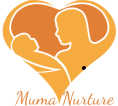 To my knowledge all of the information given above is correctSigned: __________________________________________	Date: ____________________Personal DetailsPersonal DetailsTitle (Mr, Mrs, etc):Title (Mr, Mrs, etc):Address:Address:First Name(s):First Name(s):Surname:Surname:Town:Town:Date of Birth:Date of Birth:Postcode:Postcode:Age:Age:Telephone Number:Telephone Number:Email Address:Email Address:Mobile:Mobile:Medical DetailsMedical DetailsGP Name:GP Name:Surgery:Surgery:Medical History:Medical History:Address: Postcode:Address: Postcode:Medication:Medication:Medical / Psychological conditions:Medical / Psychological conditions:Do I have your permission to contact your GP? YES                            NODo I have your permission to contact your GP? YES                            NOTelephone Number:Telephone Number:Lifestyle(if you do not have enough space – please use reverse)(if you do not have enough space – please use reverse)Living ArrangementsRelationshipFamilyJobFinancesDietFluid IntakeExerciseSmokingAlcoholStress LevelKnown StressorsSelf-CareExperience of Therapies